U kunt dit formulier digitaal invullen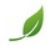 *Burgerlijke staat - hierbij invullen: gehuwd, ongehuwd, gescheiden, weduwe/weduwnaar Provincie UtrechtSpecialistisch ambulante hulpverlening volwassenen: WMO Beschermd Thuis Bemoeizorg Forensische Zorg WLZ Housing First (apart aanmeldformulier hier) Op weg naar een thuis (voorheen pilot Marginaal Gehuisvesten)Wonen-met-zorg projecten: Lichtpenweg Amersfoort, 18-28 jaar De Liendert Amersfoortde liend, 18-28 jaar Fasewoning Veenendaal Pitstops (gemeente Nieuwegein, Woerden, Zeist)Ambulante hulpverlening jeugd en gezinnen (in de regio’s, niet in Utrecht Stad) 10 voor Toekomst Kind- en Jeugdcoaching (KC/JC) Video Home Training CLAS - H (herstel na huiselijk geweld) SCHIP/OVA (Ouders voor Altijd), complexe echtscheidingsproblematiekProvincie FlevolandAmbulante hulpverlening volwassenen        Grijs Genoegen	 10 voor Toekomst	 De Laren Almere	 Odeonstraat Almere	 Room4U AlmereRegio Gooi & VechtstreekAmbulante hulpverlening volwassenen, jeugd en gezin
        Ambulante woonbegeleiding volwassenen (WMO, justitieel)	 OVA-onderzoeksfase (Ouders voor Altijd) OVA-interventies (Ouders voor Altijd):	OB (ouderschapsbemiddeling)	Schip Aanpak	IOB (intensieve ouderschapsbemiddeling)	Kies (kinderen in echtscheidingssituaties)		BB (begeleide omgang)	 Intensieve Thuis Behandeling (ITB, Jeugd)	 Begeleide Omgang	 Kind- en Jeugdcoaching (KC/JC)	 Video Home Training	 10 voor Toekomst/Opvoedondersteuning	 Interactie-onderzoek	Voor meer informatie:  https://www.legerdesheils.nl/zorgaanbod  Datum aanmelding:Voorkeursregio Provincie Flevoland 			                                aanmelden.flevoland@legerdesheils.nl  Provincie Utrecht (West, Zuidoost en Stad)	ambulantehulpverlening.west@legerdesheils.nl Provincie Utrecht (Eemland, Food Valley)   	ambulantehulpverlening.oost@legerdesheils.nl Regio Gooi en Vechtstreek		                                BTM.hilversum@legerdesheils.nlPersoonsgegevens deelnemer en evt. partner  -  volwassenenPersoonsgegevens deelnemer en evt. partner  -  volwassenenPersoonsgegevens deelnemer en evt. partner  -  volwassenenPersoonsgegevens deelnemer en evt. partner  -  volwassenenAchternaam,voorletter(s)RoepnaamGeboortedatumGeslachtGeboorteplaatsBurgerlijke staat *Straat met huisnummerBSNPostcodeWoonplaatsTel. nummerNationaliteitEmail adresPolisnummerZorgverzekeraarMet welke gemeente is er binding?Persoonsgegevens deelnemer - kind(eren)Persoonsgegevens deelnemer - kind(eren)Kinderen (bij jeugd aanmelding)Noem naam, geboortedatum en BSNKind 1       Kind 2       Kind 3       Kind 4       Wie heeft gezag?HuisartsAndere betrokken hulpverleners + contact gegevensWat is de hulpvraag?(Splits de hulpvraag bijvoorbeeld: hulpvraag van ouder 1, ouder 2, kind, of verwijzende instantie)Waarom wordt er gekozen voor Ambulante hulpverlening?Is de deelnemer op de hoogte van de aanmelding en geven ze toestemming?Ja Nee, omdat      Welke hulpverlening heeft de deelnemer/het gezin tot op heden ontvangen?Betrokkenheid partners vermelden, zo ja per wanneer:JeugdteamSAVEVeilig ThuisPolitieReclasseringJa Nee  Per:      
Ja Nee  Per:      
Ja Nee  Per:      
Ja Nee  Per:      
Ja Nee  Per:      Verwijzer/verwijzende instantie (indien aanwezig of als deze afwijkt van de deelnemer of wettelijk vertegenwoordiger)Verwijzer/verwijzende instantie (indien aanwezig of als deze afwijkt van de deelnemer of wettelijk vertegenwoordiger)Verwijzer/verwijzende instantie (indien aanwezig of als deze afwijkt van de deelnemer of wettelijk vertegenwoordiger)Verwijzer/verwijzende instantie (indien aanwezig of als deze afwijkt van de deelnemer of wettelijk vertegenwoordiger)Naam, achternaamPostcodeNaam organisatieTel. nummerEmail adresMobiel nummerRelatie tot de deelnemerNaam organisatieBent u contactpersoon?Evt. 2e contactpersoonHuidige situatieBijzonderheden van belang voor de hulpvraag en hulpverlening beschrijven op het gebied van:Huidige situatieBijzonderheden van belang voor de hulpvraag en hulpverlening beschrijven op het gebied van:Sociaal netwerkLichamelijke problematiekHuisvesting/wonen*Administratie en financiënPsychische/psychiatrische problematiek* (wanneer aanwezig diagnostiek meesturen)Veiligheid*(Wanneer aanwezig recent ARIJ meesturen)Opvoeding en ontwikkeling kinderen* (Wanneer aanwezig onderzoeksrapporten meesturen)DagbestedingVerslaving*Justitie*Onderwerpen met * verplicht invullen, anders kan de aanvraag niet behandeld worden. Bij toestemming van deelnemer graag relevante achtergrondinformatie meesturen.Onderwerpen met * verplicht invullen, anders kan de aanvraag niet behandeld worden. Bij toestemming van deelnemer graag relevante achtergrondinformatie meesturen.Aan welke hulpvorm wordt gedacht?  (Meerdere opties mogelijk)                                        Beschikking en urenBeschikking en urenAangevraagdJa NeeAfgegevenJa NeeStartdatum beschikkingHoeveel uren begeleiding is wenselijk (per week)?Specifieke informatie van belang vooraf (voorkeur sekse hulpverlener, bezoek dagen en tijden).Bijlagen bijgevoegd? (Dit is nodig om de aanmelding in behandeling te nemen)Bijlagen bijgevoegd? (Dit is nodig om de aanmelding in behandeling te nemen)Diagnostiek (indien aanwezig)Behandelplan (indien aanwezig)Recent hulpverleningsverslag met ondersteuningsplan(nen)Zorgmachtiging (indien aanwezig)Bij sprake LVB: IQ-test meesturenKopie beschikking/indicatieOverige beschikbare rapportage    VerklaringenVerklaringenDeelnemer verklaart akkoord te gaan met de aanvraag en de in de bijlagen verstrekte informatie voor de aanmelding bij LDH.  Deelnemer geeft toestemming om waar nodig aanvullende (medische)gegevens op te vragen bij de instelling waar deelnemer nu in begeleiding is of is geweest.Aanmelding versturenDit formulier graag retourneren aan Bureau Trajectmanagement:       Email-adres:✉ aanmelden.flevoland@legerdesheils.nl (provincie Flevoland)✉ ambulantehulpverlening.west@legerdesheils.nl (Provincie Utrecht, West, Zuid Oost & Stad)✉ ambulantehulpverlening.oost@legerdesheils.nl  (Provincie Utrecht regio Eemland en Food Valley) ✉ BTM.hilversum@legerdesheils.nl (regio Gooi en Vechtstreek, NH)Voor meer informatie: 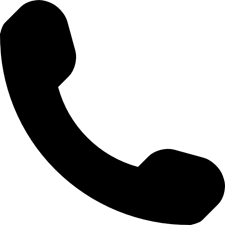       088-8907900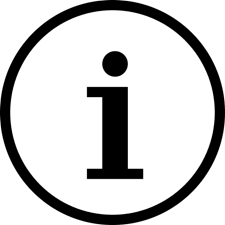       Voor meer informatie over de afdelingen https://www.legerdesheils.nl/zorgaanbod Belangrijk: Het is alleen mogelijk om te starten met het hulpverleningstraject als de beschikking voor de betreffende hulp is afgegeven. Wij adviseren dan ook om er zorg voor te dragen dat de beschikking tijdig wordt afgegeven. Uw gegevens worden vertrouwelijk behandeld, conform de wet Algemene Verordening Gegevensbescherming.